Take Care When Hiring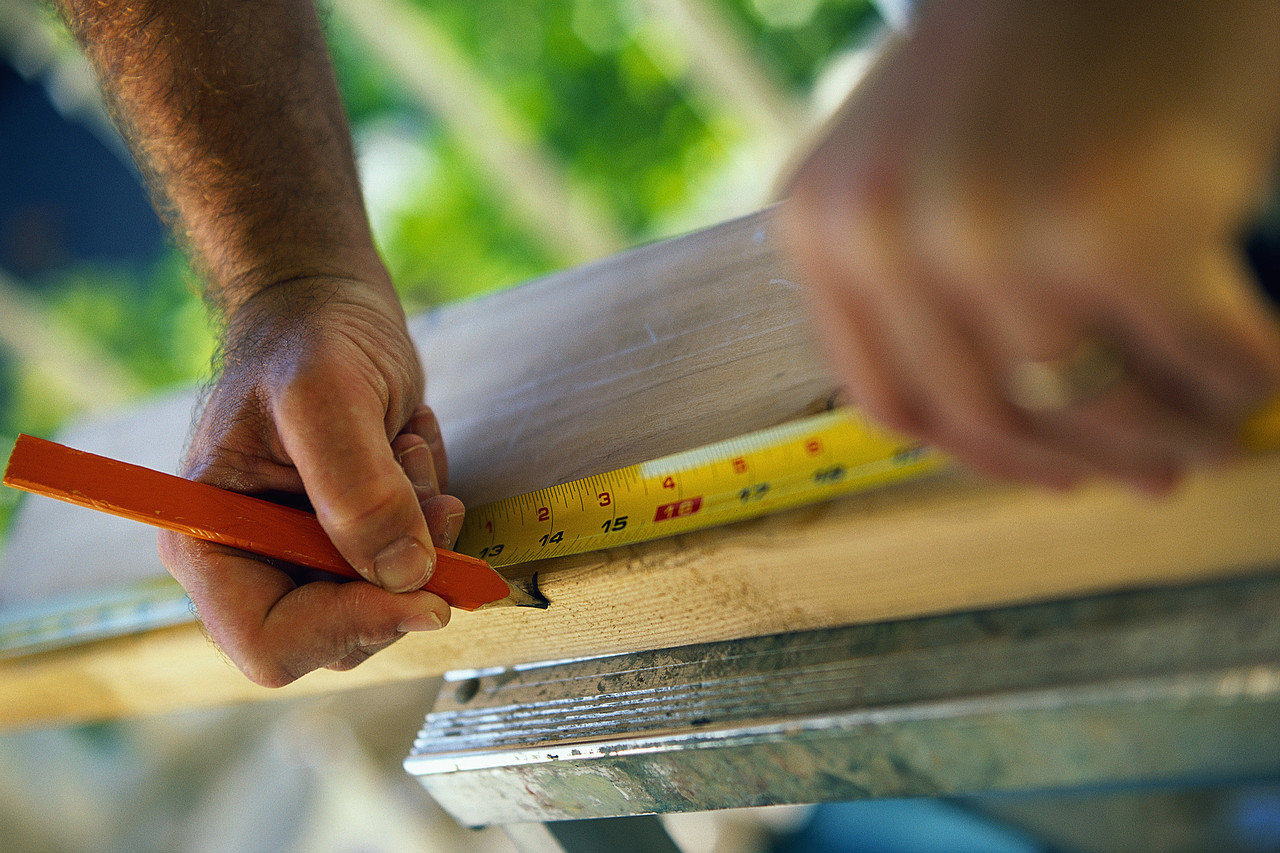 A Home Improvement ContractorTo locate licensed contractors in your area, visitwww.libi.orgwww.nari.orgNew York City Department of Consumer Affairs
 www.nyc.gov/html/dca/html/licenses/license_check.shtmlNassau County Office of Consumer Affairs
www.nassaucountyny.gov/agencies/OCA/index.htmlPutnam County Consumer Affairs, Home Improvement Board
www.putnamcountyny.com/index.php/consumer-affairs/home-improvement-board/ Rockland County Consumer Protection/Weights & Measures
http://rocklandgov.com/departments/consumer-protection-weights-and-measures/licensed-businesses/Suffolk County Consumer Affairs, Licensing Bureau 
www.suffolkcountyny.gov/Departments/ConsumerAffairs/Bureaus/LicensingBureau.aspx  Westchester County Consumer Department
http://consumer.westchestergov.com/find-a-licensed-contractor
For information on available government assistance, visit www.disasterassistance.gov